OVERVIEWThis is an introduction to one of the many creatures that are under the sea.OBJECTIVEStudents will be able to make their own jellyfish while learning the different things about jellyfish.STANDARDS22.3 Students investigate, describe, and discuss their natural surroundings. They wonder why things move and change. 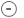 2.3.1 Investigate by observing and then describe that some events in nature have a repeating pattern, such as seasons, day and night, and migrationsMATERIALSStrips of colored paper in blues and greens.Paper plate for each student.Color crayonsGluehttp://www.youtube.com/watch?v=GTXinF8ZVCoClick the above link for a video of thousands of Jellyfish to show students. (This video was found on a website made with Weebly)PROCEDUREGive each student a paper plateAsk students to draw eyes and a mouth on their jellyfish, or to decorate the top surface using a pattern or design of their choosing (they may like to design a sea theme using blues and greens, or draw some tentacles or other sea images)Have students paste on the legs of the jellyfish using the glue or paste - these need to be spaced out around the plate so they hang well once completedAllow time for the jellyfish to dryDisplay them as a 'jellyfish family' or in clusters around the classroomWhile the students are putting together their jellyfish, the teacher should write some fun facts about jellyfish on the board. Once the students are done making their jellyfish and they are drying, go over the facts about jellyfish with them.EVALUATIONWalk around the classroom to make sure every student is making their jellyfish right. Afterwards get the class involved by asking them if they know anything about jellyfish.